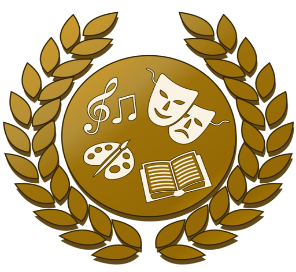      НЧ „СТЕФАН КАРАДЖА – 1936“  С. ТЕЛЕРИГ, ОБЛ. ДОБРИЧ                        9420, с. Телериг, ул. „Първа“ № 19                       Е-mail:  shitaliste1936telerig@abv.bg                                                                                    ДОКЛАДЗАОСЪЩЕСТВЕНИ ЧИТАЛИЩНИ ДЕЙНОСТИ ПРИ НЧ „СТЕФАН КАРАДЖА 1936” с. ТЕЛЕРИГ ЗА 2022 ГОДИНА   Съгласно закона за народните читалища и в съответствие с чл. 26а ал.4 представяме на Община Крушари и Общински съвет, Доклад за осъществените читалищни дейности в изпълнение на Годишната програма за развитие на читалищната дейност на НЧ „ Стефан Караджа 1936” за 2022г. и отчет за изразходваните от бюджета средства за 2022г.Народно читалище „Стефан Караджа -1936” е организация с нестопанска цел – традиционна ,богата и разнообразна дейност.  Ангажирано е  със запазването ,развитието на културните и народните традиции, художествено творчество и любителската самодейност, библиотечно –информационна дейност.Читалището е основен център за развлекателни дейности и любителско творчество  за жителите на с.Телериг и мястото за обмен на информация и хранилище на нематериалното културно наследство, на предаване на традиционни знания и умения между поколенията .  За съхраняването и развитието на традиционната култура , подкрепата и развитието на самодейното изкуство, на традиции и  ритуали . Участници са ангажирани в творчески самодейни групи,,фолклорно певческо,самодейно любителско творчество.Читалищната дейност – работата на читалището е насочена възраждане и развитие на традиционната художествена култура,запазване на обичаите ,празниците,подпомагане на самодейното художествено творчество,организиране на дейности на открито за населението    През 2022г. читалището продължи да развива и обогатява културния живот на местното население и се опитва да запазва традициите и обичаите му. Читалището възпитава и приобщава жителите на селото към ценностите и постиженията на науката, осигурява достъп до интернет, поддържа местното любителско художествено творчество, организира празненства и концерти. В читалището са регистрирани 112 члена на Общото събрание. Към културната институция има изграден Компютърен кабинет по проект “Глобални библиотеки”, който се посещава предимно от децата от селото. Библиотеката към читалището разполага с българска художествена и чужда художествена литература, детска литература, речници и др., която в по- голямата си част е остаряла. Към момента няма закупени нови книги към библиотеката, но са получени детски книжки , от дарители за изградения детски кът.  Получени са над 300книги с различна тематика ,отново от дарители. Културно – масовата дейност,свързана със запазване и възстановяване на местни традиции, обичаи и фолклор се извършва от два клуба с общо 19 самодееца.  През 2022г. е проведено едно Общо Годишно отчетно изборно събрание и   48  заседания на читалищното настоятелство.  Субсидирана численост на персонала на читалището за 2022г. е  щатна бройка при 8- часова заетост.Общият бюджет на читалището за 2022г. е в размер на 50 435,76 лв.Съответствие на НЧ „ Стефан Караджа 1936” на следните показатели:На основание чл.9 от ЗНЧ с решение 2449 от 17.11.1997 на Добрички Окръжен Съд е вписано в Регистъра за юридическите лица с нестопанска цел под №119, том 5/73, по ф.д.№ 1569/1997г., ЕГН 2497015692 народно читалище с наименование „ СТЕФАН КАРАДЖА – 1936” със седалище и адрес на управление с. Телериг, общ. Крушари.В съответствие с чл.10 от ЗНЧ НЧ „ СТЕФАН КАРАДЖА – 1936” с. Телериг, БУЛСТАТ 000844832 е вписано в Регистъра на народните читалища под № 715Съгласно чл.8 от Закона за обществените библиотеки, читалищната библиотека отговаря на заложените критерии както следва.Съгласно чл.26 от ЗНЧ Читалищното настоятелство изготви годишен отчет за приходите и разходите.Във връзка с изпълнението на изискванията, заложени в чл.26а (1) от ЗНЧ сме представили Програма за развитие на читалищната дейност за 2022г., която беше приета от Общински съвет на Община Крушари.Във връзка с изпълнението на изискванията, заложени в чл.26а (4) от ЗНЧ, представяме приложено Отчет за читалищната дейност на НЧ „ Стефан Караджа 1936” за 2022г. и отчет за бюджетната 2022г.Актуално състояние на читалището като сдружение и културен център с материално – технически възможности за предоставяне на услугиБрой регистрирани членове, събран членски внос – 112 бр. членове, за членски внос 112.00лвБрой посетители на предоставяни от читалището услуги:Компютърен кабинет – 0Библиотека – 2Клубове на самодееца – две самодейни групи - 19Проведени събрания – общи и на настоятелството:общи – 1бр. – Общо годишно отчетно изборно събрание проведено на 27.03.2022.г.настоятелство – 26 бр. – свързани с вземане на решения и отпускане на средства за културната дейност (предстоящи мероприятия и участия); насрочване на годишно отчетно събрание; разглеждане и приемане на финансовия отчет за 2020г.; предлагане и приемане на проекто – бюджета за 2022г.;Извършена пререгистрация на читалището в определения от ЗНЧ срок и вписването на промяна в обстоятелствата по партидата на читалището е отразена с фирмено дело 1569/1997 320 и номер 20190410095409Субсидирана численост на читалището за 2022г. – 1бр.-  Начални парични средства към 01.01.2022г.. – 24 497,40  лв.Отпусната субсидия за 2022 г. – 10 000…………….. лв.Постъпили суми от членски внос – 112 лвОбщ бюджет на читалището за 2022г. -…………50 435,76лвМатериално – техническа база на читалището – наличие на обществено достъпен сграден фонд и помещения за читалищна дейност – библиотека -1, детски кът - 1бр.,кът (стая) за обичаи , стаи – 3бр., зала за мероприятия, осигурен е физически достъп за хора с увреждания, налични са технически средства и достъп до интернет.Управленческа инициатива при стопанисване на читалищната собственост и набиране на собствени приходи – читалищното настоятелство се стреми да стопанисва добре и опази собствеността на читалището от посегателства и до момента не е имало проблеми. Относно набирането на собствени приходи, читалището получава рента от притежаваните земеделски земи.Участие на работещите в читалищата в обучения за повишаване на квалификацията, работни срещи, дискусии и други форми за развитие на капацитета на служителите – читалищния секретар редовно взема участие в работните срещи, организирани от Съюза на народните читалища.Наложени санкции на читалището по чл.31, чл.32 и чл.33 от ЗНЧ – няма такиваДейност на читалището в предходната година:Осъществена библиотечно информационна дейност, отговаряща на изискванията на чл.37 от Закона за обществените библиотеки.Нематериално културно наследство – прилагам Отчет за културната дейност на читалището за 2022г.Езикови школи, клубове, кръжоци – не разполагаме с квалифицирани кадри и финансова възможност за реализирането на такива школи.Поддържане и доказани изяви на художествени състави – в читалището има две самодейни групи за автентичен фолклор, които редовно вземат участие в различни фестивали и събори и имат своите награди и грамоти, една непостоянна, действаща тематично при обреди и местни обичай и празници и детска група в сътрудничество с ДГ с.Телериг.Създаване и обновяване на колекции с културни ценности/ в съответствие със Закона за културното наследство/ - читалището разполага с два автентични къта, свързани с бита и традициите на българската култура.Организиране и участие в празници, фестивали, събори, изложби, творчески вечери, граждански инициативи, спортни занимания и др. – читалището и през 2022г. беше дейно в тази област. От Януари до Декември месец се организираха празници в с. Телериг. 1 Март – „Баба Марта” – Връзване на мартеници на децата от детската градина.1 Март – Организиране на конкурс за мартеници – изложба и награждаване на най – добрите.1 Март – „Ден на самодееца” – почерпка по случай деня на самодееца с двете певчески групи към читалището.3 Март – Поднасяне на цветя на паметника в селото по случай националния празник „Трети Март”.06 Март – „Сирни Заговезни” – палене и прескачане на огньове на жителите от селото. Прогонване на злите духове с кукери.8 Март – Тържество по случай „Деня на жената”.21 Март – Посрещане на Първа пролет. Връзване на мартеници на някое цъфнало дърво пред читалището с деца и ученици от селото.25 Март – Посрещане на Благовещение с децата от детската градина, извършване на ритуал, почерпка с домашни мекици и мед.27 Март – Свикване на Общо годишно отчетно изборно събрание.2 Април – Ден на детската книжка – прожекция на Андерсенова приказка.24 Април – „Великден” – боядисване на яйца съвместно с децата от детска градина с. Телериг, песни и танци.25 Април – Великденска изложба „Писано яйце” – изложба и почерпка на местното население с яйца и козунаци.30 Април – „Рамазан Байрам „ – Тържество по случай празника, изпълнение на песни от група „Устрем” към НЧ „Стефан Караджа – 1936”, ритуал и почерпка на местното население.6 Май – „Гергьовден” – изнасяне на програма на местното население от самодейните групи към НЧ „Стефан Караджа – 1936” – песни, люлки и забавни игри.07 Май – Участие на група „Устрем” в празничен концерт на НЧ „Мевляна” гр. Добрич.24 Май – „Ден на славянската писменост и култура” – манифестация и тържество пред читалището.31 Май – „Празник на детето” – Тържество и забавни игри с децата от детската градина в с. Телериг, изпращане на първокласниците.2 Юни – Отдаване на почит на загиналите за Свободата на България, полагане на цветя на възпоменателната плоча с имената на загиналите в Отечествената война.11 Юни – Участие в кулинарен конкурс „Празник на гърнетата” – участваха двете самодейни групи и жители на селото, които са съхранили стари рецепти на автентични Добруджански ястия.18 Юни - Участие на група за български автентичен фолклор към читалището във фолклорен събор „На чешмата под върбата” в с. Кайнарджа.19 Юни - Участие на самодейна група за турски автентичен фолклор към читалището във фолклорен събор с. Водно.25 Юни – Участие на група за български автентичен фолклор и група „Устрем” към читалището във Международен фолклорен фестивал „Одрин 2022”  Турция.02 Юли – Участие на самодейна група „Устрем” в събор с. Бенковски.23 Юли – Участие на певческа група за турски фолклор към НЧ „Стефан Караджа – 1936” в Национален фестивал на турския фолклор в местността Аязмото „Демир Баба” село Руйно.26 Юли – Участие на самодейна група за бълг. фолклор „Здравец” в събор –село Поручик Гешаново.30 Юли – Участие на самодейните групи в „Регионален фолклорен събор – Текето 2022г.” с. Александрия. 06  Август – Участие на самодейна група за български фолклор „Здравец”във фестивал на хората от третата възраст –гр.Балчик 19-20-21  Август  - Участие на двете самодейни групи в Балкан Фолк Фест к.к. Златни Пясъци  25  Август   - Участие на самодейна група за български фолклор „Здравец”в МФ”Българско наследство”гр.Балчик……28  Август  - Участие на самодейна група „Здравец” в „Добруджански фолклорен фестивал Богородица” гр.Генерал Тошево 17   Септември – Участие на самодейна група „Устрем” за турски фолклор  и самодейна група за български фолклор  „Здравец” във фестивал „Пролетници за сита зима „ с.Крушари ……………………………………………-22  Септември  - Участие на самодейна група “Здравец”в „Добруджански събор”гр. Тервел21  Октомври  -  закриване на творческия сезон  ГАФ „Устрем”в к.к.Златни Пясъци26 Септември  - Концерт на Мустафа Чаушев и Ажда по случай Деня на Общината в с. Крушари-ГАФ”Устрем”и ГАФ”Здравец”01 Ноември  - Ден на народните будители -  Презентация представена от читалищния секретар и стихотворения от децата  от с.Телериг08 Ноември -Малка екскурзия на ГАФ „Здравец”……в Генерал Тошево по случай   „Фестивала на сармата и кюфтето” с участието на Ути Бъчваров21Ноември  - Отбелязване деня на християнското семейство с децата от изнесена група с. Телериг 14 Декември –посещение и почерпка на възрастните хора в ДСХ ”Света Петка” с.Добрин от двете самодейни групи „Устрем” и „Здравец” 29 Декември Провеждане на тържество и почерпка на двете самодейни групи „Устрем”и „Здравец” по случай коледните и новогодишни празници………………………………………………………………………………………………………………………………………………………………………………………………………….Нови дейности, заложени в програмата на читалището, в т.ч. работа по проекти, осъществено сътрудничество с други културни институции. – читалището активно си сътрудничи с другите читалища на територията на Община Крушари и извън нея.Социална политика на читалището в т.ч. доброволческа дейност, работа с различни възрастови групи, работа с хора с увреждания и осигуряване на достъп на тези хора до дейността на читалището, работа с представители на етнически общности – читалището е културна институция в с. Телериг с отворени врати за хора от различни възрастови групи, хора с увреждания и турска етническа общност, живееща на територията на селото.Представяне и защита на предложената програма в изпълнение на чл.26а/1/ от Закона за народните читалища       Прилагам Програма за развитие на читалищната дейност на НЧ „ Стефан Караджа 1936”, съобразена с критериите, посочени в т.III от настоящия документ, по която читалището ще работи през 2023г.Приложения:Отчет за приходите и разходите за 2022 бюджетна годинаОтчет за дейността на НЧ „ Стефан Караджа – 1936”  за 2022 г.Програма за развитие на читалищната дейност за 2023 г.                                                                                                 Изготвил: чит. секретар                                                                  /Гюлер Али/